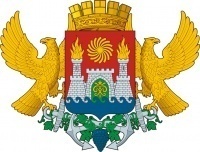 АДМИНИСТРАЦИЯ ГОРОДСКОГО ОКРУГА С ВНУТРИГОРОДСКИМ ДЕЛЕНИЕМ«ГОРОД МАХАЧКАЛА»МУНИЦИПАЛЬНОЕ БЮДЖЕТНОЕ ОБЩЕОБРАЗОВАТЕЛЬНОЕ  УЧРЕЖДЕНИЕ«СРЕДНЯЯ ОБЩЕОБРАЗОВАТЕЛЬНАЯ ШКОЛА № 27» ___________________________________________________________________________________________________________________________________________________________________________________________________________________________________________________________ Пр. И.Шамиля, 85 А, г. Махачкала, Республика Дагестан, 367030, тел  (8722)  62-34-39  e-mail: ege200627@yandex.ru ОГРН 1070561001829,ИНН/КПП 0561056506/057101001, ОКПО 49165563ПРИКАЗ03.09.2021г.	                          № 106/3 - ПОб утверждении Кодекса этики и служебного поведения работниковМБОУ «СОШ № 27»                В  целях установления общих принципов профессиональной и служебной этики работников МБОУ «СОШ № 27», обеспечения реализации положений Федерального Закона «О противодействии коррупции», организации работы по противодействию коррупции в МБОУ «СОШ № 27»П Р И К А З Ы В А Ю:Утвердить Кодекс этики и служебного поведения работников МБОУ «СОШ № 27» (приложение).Разместить Кодекс этики и служебного поведения работников МБОУ «СОШ № 27»Ознакомить коллектив школы с Кодексом этики и служебного поведения работников МБОУ «СОШ № 27» до 15.09. 2021г.Контроль за исполнением настоящего приказа оставляю за собой.   Приказ вступает в силу со дня подписания.Врио директора МБОУ «СОШ №27»                                    Абдурахманов И.И.